CorlabNabídka č. 20240515-CENTR -1LF-04Karlova univerzitaÚstav biochemie a experimentální onkologie 1. LF UKU Nemocnice 5128 53, Praha 2XXXXXXXXXXXXXXXNa základě Vašeho zájmu a v souladu s Vaší požadovanou specifikací (poptávkový email ze dne 1O. 05. 2024) si dovolujeme Vám předložit nabídku na dodávku stolní centrifugy a vybavení: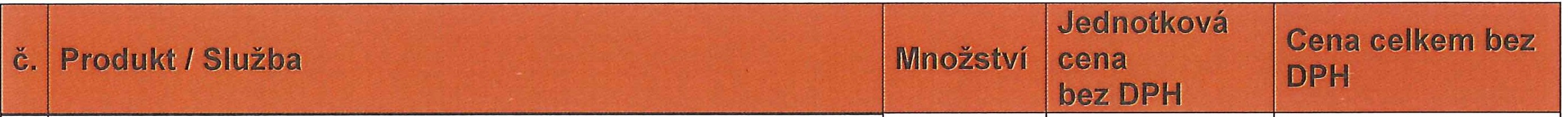 I IStav zboží:Položka č. 1. použité - plně funkční, spolehlivé v dobrém stavu Položka č. 2. nové - nepoužitéPoložka č. 3. nové - nepoužité Položka  č. 4.   nové - nepoužitéCelková cena plnění bez DPH:Celková cena plnění s DPH:Nabídka je platná do 20/06/2024.65  300,00 Kč.79 013,00 Kč.XXXXXXXXXXLABCTCorlab, s. r. o. Na Groši 1344/5a 00	Praha 10Č 05664951DIČ CZ05664951XXXXXXXXXXXX!ffi L AS CT